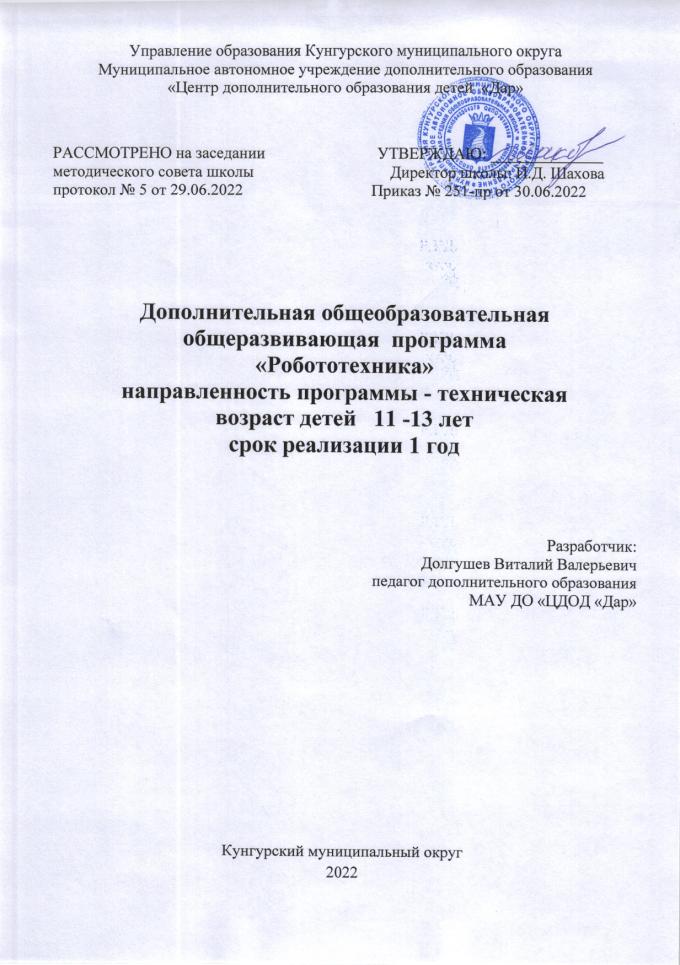 1. Комплекс основных характеристик  образования:1.1.  Пояснительная запискаВ настоящее время робототехника является одним из передовых направлений научно-технического прогресса, в котором проблемы механики и новых технологий переплетаются с проблемами искусственного интеллекта. Роботы совершенствуются, а сфера их применения становится всё шире, сейчас они используются в исследованиях Земли и космоса, в хирургии, в военной промышленности, при проведении лабораторных исследований, в сфере безопасности, в массовом промышленном производстве. Развитие автоматизированных систем и робототехники изменило не только деловую сферу нашей жизни. Идёт интенсивная разработка домашних и обслуживающих роботов. Во многих странах есть национальные программы по развитию именно STEM образования, потому что место страны в мировой экономике в XXI веке будет определяться не количеством природных ресурсов, а уровнем самых передовых технологий, который определяется уровнем интеллектуального потенциала.Актуальность программы.В  «Концепции развития дополнительного образования детей, в стратегии «Цифровая трансформация образования»  подчёркивается важность разработки инновационных образовательных  программ в области научно-технического творчества детей и создания необходимых условий для занятий детей техническими видами деятельности. Дополнительная общеобразовательная программа «Робототехника» позволяет объединить конструирование и программирование в одном курсе и привить подрастающему поколению интерес к техническому творчеству.Программа  составлена в соответствии со следующими  нормативно-правовыми документами:Федеральный закон от 29 декабря 2012 г. № 273 (ред. От 25.12.2018 «Об образовании в Российской Федерации»Распоряжение Правительства РФ от 04.09.2014 № 1726 «Об утверждении Концепции развития дополнительного образования детей»Приказ Минпросвещения России от 09.11.2018  № 196  «Об утверждении Порядка организации и осуществления образовательной деятельности по дополнительным общеобразовательным программам».Постановление Главного государственного санитарного врача РФ от 28.09.2020 № 28 «Об утверждении СанПиН 2.4.3648-20 «Санитарно-эпидемиологические требования к организациям воспитания и обучения, отдыха и оздоровления детей и молодежи»Национальный проект «Образование» (утвержден Президиумом Совета при Президенте РФ по стратегическому развитию и национальным проектам  (протокол от 24.12.2018 г. № 16)Целевая модель развития региональной системы дополнительного образования детей (приказ Министерства просвещения РФ от 3 сентября 2019 г. № 467)Федеральные проекты «Успех каждого ребенка», «Цифровая образовательная среда». «Патриотическое воспитание»Паспорт стратегии «Цифровая трансформация образования» 15.07.2021Методические рекомендации по организации независимой оценки качества дополнительного образования детей. Министерство образования и науки РФ Письмо от 28 апреля 2017 года № ВК-1232/09 «О направлении методических рекомендаций»Новизна программы.Новизна программы заключается в занимательной форме знакомства обучающихся с основами робототехники, радиоэлектроники и программирования. Избегая сложных математических формул, на практике, через эксперимент, обучающиеся постигают физику процессов, происходящих в роботах, включая двигатели, датчики, источники питания и микроконтроллеры. Эти занятия дают детям представление о роботостроении и IT-технологиях, что является ориентиром в выборе будущей профессии.Проектный метод является основной формой обучения.Педагогическая целесообразностьДополнительная общеразвивающая программа «Робототехника» является целостной и непрерывной в течение всего процесса обучения, и позволяет детям раскрыть способности к техническому творчеству и изобретательству, что позднее поможет успешно самореализоваться. В процессе конструирования и программирования, учащиеся получают дополнительное образование области физики, механики, электроники и информатики.Преподавание курса предполагает использование компьютеров и специальных интерфейсных блоков совместно с конструкторами. Важно отметить, что компьютер используется как средство управления моделью; его использование направлено на составление управляющих алгоритмов для собранных роботов. Учащиеся получают представление об особенностях составления программ управления, автоматизации механизмов, моделировании работы систем. Обучение по данной программе позволяет учащимся: совместно обучаться в рамках одной команды; распределять обязанности в своей команде; проявлять повышенное внимание культуре и этике общения; проявлять творческий подход к решению поставленной задачи; создавать модели реальных объектов и процессов; видеть реальный результат своей работы. 1.2.  Цель и задачи программыЦель:  развитие способностей к техническому творчеству и формирование  инженерного мышления обучающихся. Задачи:формировать знания и умения в области разработки и редактирования трехмерных компьютерных моделей;развивать логическое, конструкторское и пространственное мышление;формировать навыки разработки и анализа сложных механизмов;формировать устойчивую мотивацию к дальнейшему изучению робототехники;воспитывать аккуратность, самостоятельность, умение работать в коллективе.Отличительные особенности программыРеализация программы осуществляется с использованием методических пособий, специально разработанных фирмой "LEGO" для преподавания технического конструирования на основе своих конструкторов. Настоящий курс предлагает использование образовательного конструктора Lego Mindstorms EV3 как инструмента для обучения школьников конструированию, моделированию и компьютерному управлению на занятиях по робототехнике. Простота в построении модели в сочетании с большими конструктивными возможностями конструктора позволяют детям в конце занятия увидеть сделанную своими руками модель, которая выполняет поставленную ими же самими задачу. При построении модели затрагивается множество проблем из разных областей знания – от теории механики до психологии.Содержание программы.  Программа включает упражнения и творческие задания на развитие мышления, внимания, воображения, памяти, речи. Блок «Робот  Mindstorms EV3» знакомит учащихся со способами конструирования и программирования роботов. Дополнительная общеразвивающая программа технической направленности «Робототехника» рассчитана на 1 год. Возраст обучающихся детей, участвующих в реализации данной дополнительной общеобразовательной программы колеблется от 11 до 13 лет. Форма и режим занятий. Программа рассчитана на 1 год обучения, занятия проводятся 2 раза в неделю по 2 часа в неделю, соответственно 128 часов  в год.  в программе содержится рабочая программа курса  на 64 часа, для проекта «Мобильное образование». Предусмотрены следующие формы работы: проектирование, моделирование, конструирование. Занятия проходят в групповой и индивидуальной форме. Задания подбираются с учётом индивидуальности каждого ученика, что обеспечивает успешность их выполнения.Методы обучения: диалогический – предполагает объяснение теоретического материала в виде познавательных бесед. Беседы сопровождаются демонстрацией электронных презентаций и действующих моделей роботов; проектный (творческий)– применяется при реализации учащимися собственных творческих проектов. Ожидаемые результаты и способы определения результативностиВ процессе реализации программы «Робототехника» предполагаются следующие результаты:Личностные результатыкритическое отношение к информации и избирательность её восприятия; осмысление мотивов своих действий при выполнении заданий;
 развитие любознательности, сообразительности при выполнении разнообразных заданий проблемного и эвристического характера; развитие внимательности, настойчивости, целеустремленности, умения преодолевать трудности – качеств весьма важных в практической деятельности любого человека; развитие самостоятельности суждений, независимости и нестандартности мышления;
 воспитание чувства справедливости, ответственности; начало профессионального самоопределения, ознакомление с миром профессий, связанных с робототехникой.Метапредметные результатыпринимать учебную задачу, планировать учебную деятельность, осуществлять  итоговый и пошаговый контроль реализации поставленной задачи; адекватно воспринимать оценочные суждения педагога и товарищей; различать способ и результат действия; вносить коррективы в действия с учетом сделанных ошибок; в сотрудничестве с учителем ставить новые учебные задачи;
 проявлять познавательную инициативу в учебном сотрудничестве;осуществлять поиск информации;  использовать средства информационных и коммуникационных технологий для решения коммуникативных, познавательных и творческих задач;осуществлять анализ объектов с выделением существенных и несущественных признаков;  проводить сравнение, классификацию по заданным критериям;устанавливать аналогии, причинно-следственные связи;синтезировать, составлять целое из частей, в том числе самостоятельное достраивание с восполнением недостающих компонентов; аргументировать свою точку зрения, выслушивать собеседника и вести диалог, признавать возможность существования различных точек зрения и права каждого иметь свою; планировать учебное сотрудничество с учителем и сверстниками Предметные результаты знать:правила безопасной работы;основные компоненты конструкторов Mindstorms EV3;конструктивные особенности различных моделей, сооружений и механизмов;компьютерную среду, включающую в себя графический язык программирования;виды подвижных и неподвижных соединений в конструкторе;конструктивные особенности различных роботов;уметь:использовать основные алгоритмические конструкции для решения задач;конструировать различные модели; использовать созданные программы;применять полученные знания в практической деятельности;1.3.  Содержание программы1.3.1.  Учебно-тематический план 1.3.2.  Содержание учебно-тематического планаВведение в образовательную программуЗнакомство с правилами поведения кабинете робототехники. Задачи и содержание занятий по робототехнике в текущем году с учётом конкретных условий и интересов учащихся. Расписание занятий, техника безопасности.2. Состав конструктора Mindstorms EV3Беседа о техническом конструировании и моделировании как о технической деятельности. Общие элементарные сведения о технологическом процессе, рабочих операциях. Знакомство с конструктором, его составом.Практическая работа.Изучение состава конструктора LEGO Mindstorms EV3, сборка неэлектрифицированной конструкции на свободную тему.Среда программирования Mindstorms EV3Изучение среды программирования LEGO Education. Общие сведения о программных блоках.4. Характеристики моторов и датчиковПрезентация «Датчики конструктора LEGO Mindstorms EV3. Характеристики и назначение»Практическая работа.Снятие общих характеристик датчиков.5. Микрокомпьютер Изучение микрокомпьютера EV3. Назначение портов (моторов и сенсоров), порта USB, динамика, дисплея и кнопок.Практическая работа.Подключение EV3 и написание простейших алгоритмических задач.6. Динамики Что представляет собой динамик, его назначение. Освоение способов и приёмов работы с динамиками микрокомпьютера. Практическая работа. Сборка робота. Написание программы.7. Экран EV3Для чего нужен экран (дисплей). Изучение экрана EV3.Практическая работа. Сборка робота. Написание программы.8. Программирование Повторение известных алгоритмов.Практическая работа. Сборка робота. Написание программы.9. Изучение датчика касания Назначение датчика касания. Изучение специфических особенностей датчика касания. Получение знаний в программировании датчика касания.Практическая работа.Сборка робота. Программирование датчика касания.10. Изучение датчика цветаНазначение датчика цвета. Изучение специфических особенностей датчика цвета. Получение знаний в программировании датчика цвета.Практическая работа.Сборка робота. Программирование датчика цвета.11. Изучение ультразвукового датчика Назначения ультразвукового датчика. Изучение специфических особенностей ультразвукового датчика. Получение знаний в программировании ультразвукового датчика.Практическая работа. Сборка робота. Программирование ультразвукового датчика.12. Изучение гироскопического датчика Назначение гироскопического датчика. Изучение специфических особенностей гироскопического датчика. Получение знаний в программировании гироскопического датчика.Практическая работа. Сборка робота. Программирование гироскопического датчика.13. Движение вперед, назад, повороты влево, вправо Программирование моторов на движение вперед, назад, на повороты влево, вправо.Практическая работа. Сборка робота. Программирование моторов. Внесение корректировок в работу модели.14. Движение с ускорением, с замедлением Программирование моторов на движение интегрированным с ускорением,    - замедлением, на равноускоренное и равнозамедленное движение.Практическая работа. Сборка робота. Программирование моторов. Внесение корректировок в работу модели.15. Движение по линии, по квадрату, по кругу Программирование моторов на движение по линии, по квадрату, по кругу.Практическая работа. Сборка робота. Программирование моторов. Внесение корректировок в работу модели.16. Движение с препятствием Программирование моторов и наблюдение за ними и их показателями, в различных узлах модели при движении с препятствием.Практическая работа. Сборка робота. Программирование моторов. Внесение корректировок в работу модели.17. Перемещение объектаПрограммирование моторов на поворот на определенный угол, время, кол-во оборотов.Практическая работа. Сборка робота. Программирование моторов. Внесение корректировок в работу модели.18. Остановиться у объектаПрограммирование моторов на поворот на определенный угол, время, кол-во оборотов.Практическая работа. Сборка робота. Программирование моторов. Внесение корректировок в работу модели.19. Захват объектаПрограммирование третьего мотора на захват объекта.Практическая работа. Сборка робота. Программирование моторов. Внесение корректировок в работу модели.20. Остановиться под угломРасчет кол-ва оборотов в зависимости от диаметра колеса.Практическая работа. Сборка робота. Расчет и программирование моторов. Внесение корректировок в работу модели.21. Преодоление лабиринтаСоставление линейной программы для робота «Лабиринт»Практическая работа. Сборка робота. Расчет и программирование моторов. Внесение корректировок в работу модели.22. Остановиться у линииРассчитать и составить программу для выполнения роботом остановки у линии с датчиком цвета и без него.Практическая работа. Сборка робота. Расчет и программирование моторов. Внесение корректировок в работу модели.23. Многозадачность. ЦиклПознакомить ребят с понятием многозначности. Назначение и принцип создания программ с использованием цикла.Практическая работа. Сборка робота. Расчет и программирование моторов с использованием цикла.24. ПереключательПознакомить ребят с понятием переключатель, назначение и принцип написания программ с использованием переключателя.Практическая работа. Сборка робота. Отработка программы с использованием переключателя и цикла.25. Многопозиционный переключательПознакомить ребят с понятием многопозиционного переключателя. Практическая работа. Сборка робота. Отработка программ с использованием многопозиционного переключателя. 26. Контрольное заданиеИзменение и отработка программы «Лабиринт» на роботе с использованием цикла и  переключателя с использованием датчика касания или ультразвукового датчика.Практическая работа.Создание робота и отработка программ в лабиринте.28. Выполнение собственного проекта на свободную тему31. Защита проекта32.Итоговое занятиеПланируемые результатыПосле освоения программы у обучающихся будут развиты способности к техническому творчеству и заложены основы   инженерного мышления.  Сформированы знания и умения в области разработки и редактирования трехмерных компьютерных моделей. Будет развито логическое, конструкторское и пространственное мышление Сформированы навыки разработки и анализа сложных механизмов,  устойчивая мотивация к дальнейшему изучению робототехники. Воспитаны  аккуратность, самостоятельность, умение работать в коллективе, умение доводить начатое дело до конца.. 2.  Комплекс организационно-педагогических условий:2.1. Формы аттестации и оценочные материалыВ течение курса предполагаются регулярные зачеты, на которых решение поставленной заранее известной задачи принимается в свободной форме (не обязательно предложенной преподавателем). При этом тематические состязания роботов также являются методом проверки, и успешное участие в них освобождает от соответствующего зачета. По окончании курса учащиеся защищают творческий проект,  требующий проявить знания и навыки по ключевым темам. По окончании каждого года проводится зачет, а в начале следующего он дублируется для вновь поступающих.Кроме того, полученные знания и навыки проверяются на конференциях и состязаниях, куда направляются наиболее успешные ученики. И, наконец, ведется организация собственных открытых состязаний роботов (например, скоростная сборка робота или прохождение лабиринта и т.п.) с привлечением участников из других учебных заведений. 2.1.2.  Оценочные материалыПо результатам деятельности в течение года проводится мониторинг освоения программы:2.1.3.  Карта мониторинга предметных результатов освоения дополнительной общеразвивающей программы2.1.4.  Карта мониторинга метапредметных результатов освоения дополнительной общеразвивающей программы2.1.5.  Карта мониторинга личностных результатов освоения дополнительной общеразвивающей программы2.2.  Методические материалы2.3. Рабочие программы учебных предметов, курсов, дисциплин (модулей) Учебно-тематический план «Робототехника» (мобильное образование)2.4.  Рабочая программа воспитания и календарный план воспитательной работыПриоритетные  направления воспитательной работыНаправление I. «Здоровьесберегающее воспитание»Цель: использование педагогических технологий и методических приемов для демонстрации учащимся значимости физического и психического здоровья человека. Воспитание понимания важности здоровья для будущего самоутверждения.Задачи:- формировать у воспитанников культуру сохранения и совершенствования  собственного здоровья;- знакомить обучающихся с опытом и традициями предыдущих поколений по сохранению физического и психического здоровья.Направление II. «Интеллектуальное воспитание»Цель:  оказание помощи воспитанникам в развитии в себе способностей мыслить рационально, эффективно проявлять свои  интеллектуальные умения в окружающей жизни и при этом действовать целесообразно.Задачи:-  создать условия для продвижения учащихся в интеллектуальном развитии;- формировать  интеллектуальную культуру обучающихся, развивать их кругозор и любознательность;- сохранить любопытство и информационную ненасыщаемость.Направление III. «Социокультурное воспитание»Цель: передача учащимся знаний, умений, навыков, социального общения людей (как позитивного, так и негативного),  опыта поколений.Задачи:- формировать у обучающихся культуру общения в системе «педагог-ученик»,  «ученик-ученик», «взрослый-ребенок»;- создавать в  детском коллективе одинаковые условия для общения;- учить обучающихся приемам преодоления проблем в общении.Направление IV. «Нравственное и духовное воспитание»Цель: обучение учащихся пониманию смысла человеческого существования, ценности своего существования и ценности существования других людей.Задачи:1. Формировать у обучающихся нравственную культуру миропонимания.2. Формировать у обучающихся осознания значимости нравственного опыта прошлого и будущего, и своей роли в нем.Направление V. «Формирование коммуникативной культуры»Цель: создание условий для проявления обучающимися детского объединения инициативы и самостоятельности, ответственности, искренности и открытости в  реальных  жизненных ситуациях, развитие интереса к коллективной деятельности.Задачи:1. Создание условий для равного проявления воспитанниками своих индивидуальных способностей в коллективной деятельности.2.Использование активных и нестандартных форм деятельности обучающихся, отвечающих их интересам и возможностям.3. Развитие способностей адекватно оценивать свои и чужие достижения, радоваться своим успехам и огорчаться за чужие неудачи.Направление VI. «Гражданско-патриотическое воспитание»Цель: формирование у обучающихся соответствующих знаний о праве, правовых нормах как регуляторов поведения человека в обществе и отношений между личностью и государством, требующих самостоятельного  осознанного поведения выбора поведения и ответственности за него.Задачи:1. Обучение решению задач, связанных с нормами права и проблемами  морального саморазвития.2. Формирование у обучающихся правовой культуры, свободного и ответственного самоопределения в сфере правовых отношений с обществом.3. Формирование гуманистического мировоззрения, способного к осознанию своих прав и прав других людей, способности к саморазвитию.Направление VII. «Воспитание положительного отношения к труду»  Цель: Формирование у обучающихся представлений об уважении к человеку труда, о ценности труда и творчества для личности, общества и государства.Формирование условий для развития возможностей обучающихся с ранних лет получить знания и практический опыт трудовой и творческой деятельности.Формирование компетенций, связанных с процессом выбора будущей профессии.Формирование лидерских качеств и развитие организаторских способностей, умения работать в коллективе, воспитание ответственного отношения к осуществляемой трудовой и творческой деятельности. Задачи:1. Раскрыть взаимосвязь нравственного развития с трудовым воспитанием.2. Воспитание положительно эмоционального положения к любому виду труда.3. Создание условий для формирования привычки к труду и к трудолюбию.4. Воспитывать аккуратность, самостоятельность, умение довести начатое дело до конца.Направление VIII. «Экологическое воспитание» Цель: Формирование ценностного отношения к природе, к окружающей среде, воспитание бережного отношения к процессу освоения природных ресурсов региона Задачи:Создавать условия для формирования системы знаний об экологических проблемах современности и путях их разрешения.Формировать  потребности,  мотивы  и привычки экологического поведения и деятельностиНаправление IХ. «Правовое воспитание и культура безопасности» Цели: Формирование правовой культуры. Задачи:1. Воспитывать  уважение  к законам своего государства и необходимости их выполнения.2. Прививать навыки правомерного поведения вырабатывать активную гражданскую позицию, нетерпимость  к нарушению правопорядка.Ожидаемые результаты реализации ПрограммыСоздание системы непрерывной воспитательной работы и социализации обучающихся. Закрепление в содержании образования таких ценностей как патриотизм, духовность, нравственность, права человека, инициативное и активное участие в жизни общества, уважение к истории и культуре народов Российской Федерации, ответственность, толерантность, мир, отказ от насилия, экологическую культуру.Календарный план воспитательной работы на 2021 – 2022 учебный год2.5. Условия реализации программы2.5.1.  Материально-техническое обеспечение реализации программы: Для работы детского объединения имеется просторный, светлый класс, отвечающий нормам СанПинНов, оборудование, материальную базу для осуществления обучения в достаточном объеме:Персональные компьютеры 12 шт.$Нутбуки – 5 шт.;Конструктор Mindstjms EV 3  - 8 шт.; Интерактивная панель Smartvision – 1 шт.2.5.2. Информационное обеспечение реализации программы: Кабинет располагает программным обеспечением к конструктору, технологическими (картами в печатном и электронном варианте). Выходом в Интернет2.5.3. Кадровое обеспечение реализации программы 	Для   успешной реализации программы необходим педагог, квалификация  которого должна соответствовать квалификационным характеристикам, установленным в Едином квалификационном справочнике должностей руководителей, специалистов и служащих, раздел "Квалификационные характеристики должностей работников образования".  Владеющий навыками hardskils.  Регулярно проходящий  курсы  повышения квалификации.
2.6.  Календарный учебный график детского объединения«Робототехника»Календарный учебный график детского объединения  «Робототехника» (мобильное образование)3. Список литературы и использованных источников 3.1. Список литературы и использованных источников для педагогаДружинин В.Н. Психология общих способностей - СПБ.: Питер, 2002.- 157-209 с.Концепция развития дополнительного образования детей от 04.09.2014.Симановский А.Э. Развитие творческого мышления детей. Популярное пособие для  родителей и педагогов. /Ярославль: «Академия развития», 2006. –11-27с.Тамберг Ю.Г. Развитие творческого мышления ребёнка.– СПб.: Речь,2002.–30-75 с.Овсяницкая Л.Ю., Овсяницкий Д.Н., Овсяницкий А.Д.. Курс программирования робота LegoMindstorms EV3 в среде EV3: основные подходы, практические примеры, секреты мастерства. - Челябинск: Мякотин И.В.. - 2014.Григорьев Д. В., Степанов П. В. « Внеурочная деятельность школьников»- М., Просвещение, 2010Комарова Л. Г. «Строим из LEGO» (моделирование логических отношений и объектов реального мира средствами конструктора LEGO). — М.; «ЛИНКА - ПРЕСС», 2001.LEGO Education WeDo Teacher's Guide3.2. Список литературы и использованных источников для детей и родителейРобототехника для детей и родителей. С.А.Филиппов. СПб: Наука, 2010.Санкт-Петербургские олимпиады по кибернетике М.С.Ананьевский, Г.И.Болтунов, Ю.Е.Зайцев, А.С.Матвеев, А.Л.Фрадков, В.В.Шиегин. Под ред. А.Л.Фрадкова, М.С.Ананьевского. СПб.: Наука, 2006.Журнал «Компьютерные инструменты в школе», подборка статей за . «Основы робототехники на базе конструктора LegoMindstorms NXT». Я, робот. Айзек Азимов. Серия: Библиотека приключений. М: Эксмо, 2002.№Наименование темыКоличество часовКоличество часовКоличество часовФормыаттестации,контроля№Наименование темывсеготеорияпрактикаФормыаттестации,контроля1Введение в образовательную программу.220Входное тестирование2Технические способы передачи информации1013Состав конструктора Mindstorms EV3211Проверочная работа4Знакомство с конструктором1-1Проверочная работа5Среда программирования Mindstorms EV3211Опрос, практическое задание6Работа в программе Min EV31-1Опрос, практическое задание7Характеристики датчиков211Опрос, практическое задание8Характеристики моторов11Опрос, практическое задание9Микрокомпьютер211Опрос, практическое задание10Микрокомпьютер подключение моторов и датчиков1-1Опрос, практическое задание11Динамики211Опрос, практическое задание12Проигрывание звуковых файлов1-1Опрос, практическое задание13Экран EV3211Опрос, практическое задание14Смена изображений на экране1-1Опрос, практическое задание15Программирование на управляющем блоке211Опрос, практическое задание16Первая программа1-1Опрос, практическое задание17Датчик касания211Опрос, практическое задание18Программирование с датчиком касания1-1Опрос, практическое задание19Датчик цвета211Опрос, практическое задание20Программирование с датчиком цвета1-1Опрос, практическое задание21Датчик ультразвуковой211Опрос, практическое задание22Программирование с ультразвуковым датчиком1-1Опрос, практическое задание23Датчик гироскопический211Опрос, практическое задание24Программирование с гироскопическим датчиком1-1Опрос, практическое задание25Движение вперед, назад, повороты влево, вправо211Опрос, практическое задание26Практические задания1-1Опрос, практическое задание27Ускорение, замедление211Опрос, практическое задание28Практические задания1-1Опрос, практическое задание29Движение по квадрату, по кругу211Опрос, практическое задание30Практические задания1-1Опрос, практическое задание31Движение с препятствием211Опрос, практическое задание32Практические задания11Опрос, практическое задание33Перемещение объекта211Опрос, практическое задание34Практические задания1-1Опрос, практическое задание35Остановиться у объекта211Опрос, практическое задание36Практические задания1-1Опрос, практическое задание37Захват объекта211Опрос, практическое задание38Практические задания11Опрос, практическое задание39Остановиться под углом211Опрос, практическое задание40Практические задания11Опрос, практическое задание41Преодоление лабиринта211Опрос, практическое задание42Практические задания11Опрос, практическое задание43Остановиться у линии211Опрос, практическое задание44Практические задания11Опрос, практическое задание45Многозадачность. Цикл211Опрос, практическое задание46Практические задания11Опрос, практическое задание47Переключатель211Опрос, практическое задание48Практические задания11Опрос, практическое задание49Многопозиционный переключатель211Опрос, практическое задание50Практические задания1-1Опрос, практическое задание51Контрольное задание2-2Опрос, практическое задание52Разбор основных ошибок1-1Опрос, практическое задание53Выполнение собственного проекта на свободную тему2-2Опрос, практическое задание54Выполнение собственного проекта на свободную тему1-1Опрос, практическое задание55Выполнение собственного проекта на свободную тему2-2Опрос, практическое задание56Выполнение собственного проекта на свободную тему1-1Опрос, практическое задание57Выполнение собственного проекта на свободную тему2-2Опрос, практическое задание58Выполнение собственного проекта на свободную тему1-1Опрос, практическое задание59Выполнение собственного проекта на свободную тему2-2Опрос, практическое задание60Выполнение собственного проекта на свободную тему1-1Опрос, практическое задание61Защита проекта2-2Опрос, практическое задание62Защита проекта1-1Опрос, практическое задание63Защита проекта2-2Опрос, практическое задание64Итоговое занятие1-1Опрос, практическое заданиеИтого часов962769Время проведенияЦель проведенияФорма контроляНачальный или входной контрольНачальный или входной контрольНачальный или входной контрольНачало учебного годаОпределение уровня творческих способностей, самооценкиПедагогическое наблюдение, анкетирование Текущий контрольТекущий контрольТекущий контрольВ течение учебного годаОпределение степени усвоения учащимися учебного материала. Определение готовности детей к восприятию нового материала. Повышение ответственности и заинтересованности воспитанников в обучении. Выявление детей, отстающих и опережающих обучение. Подбор наиболее эффективных методов и средств обучения.Педагогическое наблюдение, опрос, выполнение заданий, дистанционные задания.Промежуточный контрольПромежуточный контрольПромежуточный контрольПо окончании изучения темы или раздела.В конце полугодия.Определение степени усвоения учащимися учебного материала. Определение результатов обучения.Педагогическое наблюдение, опрос, презентация творческих работ.Итоговый контрольИтоговый контрольИтоговый контрольВ конце учебного годаОпределение уровня творческих способностей, самооценки. Определение результатов обучения.Ориентирование учащихся на дальнейшее обучение. Получение сведений для совершенствования образовательной программы и методов обучения.Педагогическое наблюдение, анкетирование, защита проектов.Показатели (оцениваемые результаты)КритерииСтепень выраженности оцениваемого качестваУровнивыраженностиоцениваемого качестваМетоды диагностикиТеоретическая подготовка ребёнка:1.1. Теоретические знания (по основным разделам учебно-тематического плана программы).Соответствие теоретических знаний ребёнка программным требованиям.Минимальный уровень (ребёнок овладел менее чем ½ объёма знаний, предусмотренных программой);Средний уровень (объём усвоенных знаний составляет более ½);Максимальный уровень (ребёнок освоил практически весь объём знаний, предусмотренных программой за конкретный период).низкийсреднийвысокийНаблюдение, тестирование, контрольный опрос и др.1.2. Владение специальной терминологией.Осмысленность и правильность использования специальной терминологии.Минимальный уровень (ребёнок, как правило, избегает употреблять специальные термины);Средний уровень (ребёнок сочетает специальную терминологию с бытовой);Максимальный уровень (специальные термины употребляет осознанно и в полном соответствии с их содержанием).низкийсреднийвысокийСобеседование.II. Практическая подготовка ребёнка:2.1. Практические умения и навыки, предусмотренные программой (по основным разделам учебно-тематического плана программы).Соответствие практических умений и навыков программным требованиям.Минимальный уровень (ребёнок овладел менее чем ½ предусмотренных умений и навыков);Средний уровень (объём усвоенных умеинй и навыков составляет более ½)Максимальный уровень (ребёнок овладел практически всеми умениями и навыками, предусмотренными программой за конкретный период).низкийсреднийвысокийКонтрольное задание.2.2. Владение специальным оборудованием и оснащением.Отсутствие затруднений в использовании специального оборудования и оснащения.Минимальный уровень (ребёнок испытывает серьёзные затруднения при работе с оборудованием);Средний уровень (работает с оборудованием с помощью педагога);Максимальный уровень (работает с оборудованием самостоятельно, не испытывает особых трудностей);низкийсреднийвысокийКонтрольное задание.2.3. Творческие навыки.Креативность в выполнении практических заданий.Начальный (элементарный) уровень развития креативности (ребёнок в состоянии выполнять лишь простейшие практические задания педагога);Репродуктивный уровень (выполняет в основном задания на основе образца);Творческий уровень (выполняет практические задания с элементами творчества).низкийсреднийвысокийКонтрольное задание.III. Обще-учебные умения и навыки ребёнка:3.1. Учебно-интеллектуальные умения:3.1.1.Умение подбирать и анализировать специальную литературу.Самостоятельность в подборе и анализе литературы.Минимальный уровень умений (обучающийся испытывает серьёзные затруднения при работе с литературой, нуждается в постоянной помощи и контроле педагога).Средний уровень (работает с литературой с помощью педагога или родителей);Максимальный уровень (работает с литературой самостоятельно, не испытывает особых трудностей).низкийсреднийвысокийАнализ.Исследовательские работы.3.1.2. Умение осуществлять учебно-исследовательскую работу (писать рефераты, проводить самостоятельные учебные исследования).Самостоятельность в учебно-исследовательской работе.Уровни – по аналогии с п. 3.1.1.Наблюдение.3.2. Учебно-коммуникативные умения:3.2.1. Умение слушать и слышать педагога.Адекватность восприятия информации идущей от педагога.Уровни – по аналогии с п. 3.1.1.Наблюдение.3.2.2. Умение выступать перед аудиторией.Свобода владения и подачи обучающимся подготовленной информацией.Уровни – по аналогии с п. 3.1.1.Наблюдение.3.2.3. Умение вести полемику, участвовать в дискуссии.Самостоятельность в построении дискуссионного выступления, логика в построении доказательств.Уровни – по аналогии с п. 3.1.1.Наблюдение.3.3. Учебно-организационные умения и навыки:3.3.1. Умение организовать своё рабочее (учебное) место.Способность самостоятельно готовить своё рабочее место к деятельности и убирать его за собой.Уровни – по аналогии с п. 3.1.1.Наблюдение.3.3.2. Навыки соблюдения в процессе деятельности правил безопасности.Соответствие реальных навыков соблюдения правил безопасности программным требованиям.Минимальный уровень (ребёнок овладел менее чем ½ объёма навыков соблюдения правил безопасности, предусмотренных программой);Средний уровень(объём усвоенных знаний составляет более ½);Максимальный уровень (ребёнок освоил практически весь объём навыков, предусмотренных программой за конкретный период).низкийсреднийвысокийНаблюдение.3.3.3. Умение аккуратно выполнять работу.Аккуратность и ответственность в работе.Удовлетворительно – хорошо – отлично.Наблюдение.ПоказателиКритерииСтепень выраженности оцениваемого качестваМетоды диагностикиПознавательные1.Умение пользоваться различными источниками информацииСамостоятельность в подборе и анализе информации-низкий (испытывают серьезные затруднения, нуждаются в помощи и контроле педагога)НаблюдениеПознавательные1.Умение пользоваться различными источниками информацииСамостоятельность в подборе и анализе информации-средний (работают с источниками с помощью педагога и родителей)НаблюдениеПознавательные1.Умение пользоваться различными источниками информацииСамостоятельность в подборе и анализе информации-высокий (работают самостоятельно)Наблюдение2. Использовать знаково-символические средстваСамостоятельность в пользовании-низкий (испытывают серьезные затруднения, нуждаются в помощи и контроле педагога)Практические работы2. Использовать знаково-символические средстваСамостоятельность в пользовании-средний (работают с помощью педагога)Практические работы2. Использовать знаково-символические средстваСамостоятельность в пользовании-высокий (работают самостоятельно)Практические работы3.Владение широким спектром логических действий и операцийвладение логическими операциями (анализ, синтез, сравнение, обобщение и т.д.)-низкий (испытывают серьезные затруднения, нуждаются в помощи и контроле педагога)Наблюдения3.Владение широким спектром логических действий и операцийвладение логическими операциями (анализ, синтез, сравнение, обобщение и т.д.)-средний (работают с помощью педагога)Наблюдения3.Владение широким спектром логических действий и операцийвладение логическими операциями (анализ, синтез, сравнение, обобщение и т.д.)-высокий (работают самостоятельно)НаблюденияКоммуникативные1.Умение слушать и слышать педагогаАдекватность восприятия информации, идущей от педагога-низкий (не полностью усваивают информацию)НаблюдениеКоммуникативные1.Умение слушать и слышать педагогаАдекватность восприятия информации, идущей от педагога-средний (воспринимают информацию полностью)НаблюдениеКоммуникативные1.Умение слушать и слышать педагогаАдекватность восприятия информации, идущей от педагога-высокий (способны не только воспринимать информацию, но и вести диалог по теме)Наблюдение2.Умение выступать перед аудиториейСвобода владения и подачи подготовленной информации- Низкий (испытывают серьезные затруднения, нуждаются в помощи и контроле педагога)Наблюдение2.Умение выступать перед аудиториейСвобода владения и подачи подготовленной информации- средний (работают с помощью педагога и родителей)Наблюдение2.Умение выступать перед аудиториейСвобода владения и подачи подготовленной информации-высокий (работают самостоятельно)Наблюдение3. Умение сотрудничатьСпособность работать в группе-Низкий (испытывают серьезные затруднения, нуждаются в помощи и контроле педагога)Наблюдение3. Умение сотрудничатьСпособность работать в группе-средний (работают с помощью педагога и родителей)Наблюдение3. Умение сотрудничатьСпособность работать в группе-высокий(работают самостоятельно)НаблюдениеРегулятивные1. Умение планировать деятельностьСпособность планировать свою деятельность-низкий (способен действовать по плану или по инструкции с помощью педагога)НаблюдениеРегулятивные1. Умение планировать деятельностьСпособность планировать свою деятельность-средний (способен  самостоятельно действовать по инструкции, по плану, предложенному педагогом)НаблюдениеРегулятивные1. Умение планировать деятельностьСпособность планировать свою деятельность-высокий (способен самостоятельно планировать свою деятельность)Наблюдение2. СамоконтрольУмение контролировать свою деятельность-низкий (находятся постоянно под воздействием контроля извне)Наблюдение2. СамоконтрольУмение контролировать свою деятельность-средний (периодически контролируют себя сами)Наблюдение2. СамоконтрольУмение контролировать свою деятельность-высокий (постоянно контролируют себя сами)НаблюдениеПараметрУровниПроявленияМетоды   диагностикиГражданская идентичностьНизкий уровеньКругозор ограничен, знания о малой родине, стране бессистемны. Пренебрежительные высказывания в отношении страны, края, района, села. Незнание символов, атрибутов нашей страны, пренебрежительное к ним отношение.Анкетирование, наблюдениеГражданская идентичностьСредний уровеньПроявляет неустойчивый интерес, требуется стимулирующая помощь педагога. Неуважительного отношения к символам и атрибутам не проявляет. Теоретически знает правила поведения в обществе, но нуждается в поддержке и контроле взрослых.Анкетирование, наблюдениеГражданская идентичностьВысокий уровеньПроявляет интерес к миру, стране, краю, району, селу. Готов осознанно, активно принимать участие в социально-значимых событиях. Знает, принимает и соблюдает правила нравственного поведения  в мире природы, семьи, общества.Анкетирование, наблюдениеОтношение к учебной деятельностиНизкий уровеньПри выполнении заданий нуждается в помощи педагога, часто отвлекается. Не способен применять освоенные способы деятельности.НаблюдениеОтношение к учебной деятельностиСредний уровеньПроявляет неустойчивый интерес к работе. Вопросов задает немного. Задания выполняются со стимулирующей помощью взрослого.НаблюдениеОтношение к учебной деятельностиВысокий уровеньПроявляет выраженный интерес к предлагаемым заданиям. Охотно задает вопросы на уточнение. Прилагает усилия к преодолению трудностей, вносит элементы творчества. Проявляет интеллектуальную активность, самостоятельно находит способы выполнения заданий.НаблюдениеОтношения со сверстниками и педагогамиНизкий уровеньРавнодушное, скрыто негативное отношение к сверстникам. Не умеет решать конфликты мирным путем. Не прислушивается к замечаниям педагогов и не старается их выполнять.НаблюдениеОтношения со сверстниками и педагогамиСредний уровеньПроявляет внимание, сочувствие, отзывается на просьбы. Избегает конфликтов, т.к. не владеет навыками эффективного межличностного общения. Проявляет уважение к педагогу.НаблюдениеОтношения со сверстниками и педагогамиВысокий уровеньВладеет приемами эффективного межличностного общения со сверстниками, готов к коллективным формам работы, способен к глубоким эмоциональным привязанностям, дружбе.НаблюдениеСамооценкаНизкий уровеньНесамокритичен, снисходителен к своим недостаткам, критичен к другим. Нетерпим к критике в свой адрес.НаблюдениеСамооценкаСредний уровеньПринимает критику в свой адрес. Нуждается во внешней оценке.НаблюдениеСамооценкаВысокий уровеньСамокритичен. Требователен к себе и другим. Объективная самооценка.Наблюдение№Раздел программыФормызанятийМетоды и приемы организации образовательного процессаДидактический материал1Введение в образовательную программупознавательная играОбъяснительно-иллюстративный, эвристическийВидеофрагменты, конспект занятия, карточки с заданиями2Технические способы передачи информацииПрактическое занятиеОбъяснительно-иллюстративный, эвристический, инструктивно-практическийВидеофрагменты, конспект занятия, карточки с заданиями, презентация3Состав конструктора Mindstorms EV3Практическое занятиеОбъяснительно-иллюстративный, эвристический, инструктивно-практическийПрезентация, конспект занятия, учебное лото4Среда программирования Mindstorms EV3Практическое занятиеОбъяснительно-иллюстративный, эвристический, инструктивно-практическийПрезентация, конспект занятия,5Характеристики моторов и датчиковПрактическое занятиеОбъяснительно-иллюстративный, эвристический, инструктивно-практическийПрезентация, конспект занятия,6МикрокомпьтерПрактическое занятиеОбъяснительно-иллюстративный, эвристический, инструктивно-практическийПрезентация, конспект занятия,7ДинамикиПрактическое занятиеОбъяснительно-иллюстративный, эвристический, инструктивно-практическийВидеоролик, конспект занятия,8Экран EV3Практическое занятиеОбъяснительно-иллюстративный, эвристический, инструктивно-практическийВидеоролик, конспект занятия,9Программирование на управляющем блокеПрактическое занятиеОбъяснительно-иллюстративный, эвристический, инструктивно-практическийПрезентация, конспект занятия,10Датчик касанияПрактическое занятиеОбъяснительно-иллюстративный, эвристический, инструктивно-практическийКарточки с заданиями, конспект занятия,11Датчик цветаПрактическое занятиеОбъяснительно-иллюстративный, эвристический, инструктивно-практическийКарточки с заданиями, конспект занятия,12Датчик ультразвуковойПрактическое занятиеОбъяснительно-иллюстративный, эвристический, инструктивно-практическийКарточки с заданиями, конспект занятия,13Датчик гироскопическийПрактическое занятиеОбъяснительно-иллюстративный, эвристический, инструктивно-практическийКарточки с заданиями, конспект занятия,14Движение вперед, назад, повороты влево, вправоПрактическое занятиеОбъяснительно-иллюстративный, эвристический, инструктивно-практическийВидеофрагменты, конспект занятия,15Ускорение, замедлениеПрактическое занятиеОбъяснительно-иллюстративный, эвристический, инструктивно-практическийКарточки с заданиями, конспект занятия,16Движение по квадрату, по кругуПрактическое занятиеОбъяснительно-иллюстративный, эвристический, инструктивно-практическийВидеофрагменты, конспект занятия,17Движение с препятствиемПрактическое занятиеОбъяснительно-иллюстративный, эвристический, инструктивно-практическийВидеофрагменты, конспект занятия,18Перемещение объектаПрактическое занятиеОбъяснительно-иллюстративный, эвристический, инструктивно-практическийВидеофрагменты, конспект занятия,19Остановиться у объектаПрактическое занятиеОбъяснительно-иллюстративный, эвристический, инструктивно-практическийКарточки с заданиями, конспект занятия,20Захват объектаПрактическое занятиеОбъяснительно-иллюстративный, эвристический, инструктивно-практическийВидеофрагменты, конспект занятия,21Остановиться под угломПрактическое занятиеОбъяснительно-иллюстративный, эвристический, инструктивно-практическийКарточки с заданиями, конспект занятия,22Преодоление лабиринтаПрактическое занятиеОбъяснительно-иллюстративный, эвристический, инструктивно-практическийВидеофрагменты, конспект занятия,23Остановиться у линииПрактическое занятиеОбъяснительно-иллюстративный, эвристический, инструктивно-практическийКарточки с заданиями, конспект занятия,24Многозадачность. ЦиклПрактическое занятиеОбъяснительно-иллюстративный, эвристический, инструктивно-практическийКарточки с заданиями, конспект занятия,25ПереключательПрактическое занятиеОбъяснительно-иллюстративный, эвристический, инструктивно-практическийПрезентация, конспект занятия,26Многопозиционный переключательПрактическое занятиеОбъяснительно-иллюстративный, эвристический, инструктивно-практическийВидеофрагменты, конспект занятия,27Контрольное заданиеКонтрольное занятиеСамостоятельная работаКарточки с заданиями, конспект занятия,28Контрольное заданиеКонтрольное занятиеСамостоятельная работаКарточки с заданиями, конспект занятия,29Выполнение собственного проекта на свободную темуПроектПроектный, исследовательскийТаблицы основных  узлов и соединений, конспект занятия,30Выполнение собственного проекта на свободную темуПроектПроектный, исследовательскийТаблицы основных  узлов и соединений, конспект занятия,31Выполнение собственного проекта на свободную темуПроектПроектный, исследовательскийТаблицы основных  узлов и соединений, конспект занятия,32Защита проектаЗащита проектаПроектный, исследовательскийОценочные листы, конспект занятия,33Итоговое занятиеИграКонспект занятия №Наименование темыКоличество часовКоличество часовКоличество часовФормы аттестации, контроля№Наименование темывсеготеорияпрактикаФормы аттестации, контроля1Введение в образовательную программу.220Входное тестирование2Состав конструктора Mindstorms EV3211Опрос, практическое задание3Среда программирования Mindstorms EV3211Опрос, практическое задание4Характеристики моторов и датчиков211Опрос, практическое задание5Микрокомпьютер211Опрос, практическое задание6Динамики211Опрос, практическое задание7Экран EV3211Опрос, практическое задание8Программирование на управляющем блоке211Опрос, практическое задание9Датчик касания211Опрос, практическое задание10Датчик цвета211Опрос, практическое задание11Датчик ультразвуковой211Опрос, практическое задание12Датчик гироскопический211Опрос, практическое задание13Движение вперед, назад, повороты влево, вправо211Опрос, практическое задание14Ускорение, замедление211Опрос, практическое задание15Движение по квадрату, по кругу211Опрос, практическое задание16Движение с препятствием211Опрос, практическое задание17Перемещение объекта211Опрос, практическое задание18Остановиться у объекта211Опрос, практическое задание19Захват объекта211Опрос, практическое задание20Остановиться под углом211Опрос, практическое задание21Преодоление лабиринта211Опрос, практическое задание22Остановиться у линии211Опрос, практическое задание23Многозадачность. Цикл211Опрос, практическое задание24Переключатель211Опрос, практическое задание25Многопозиционный переключатель211Опрос, практическое задание26Контрольное задание2-2Опрос, практическое задание27Контрольное задание2-2Опрос, практическое задание28Выполнение собственного проекта на свободную тему2-2Защита проекта29Выполнение собственного проекта на свободную тему2-2Защита проекта30Выполнение собственного проекта на свободную тему2-2Защита проекта31Защита проекта2-2Защита проекта32Итоговое занятие2-2Итого часов642638№срокимероприятиеформапроведениянаправлениевоспитательнойработы1сентябрьСделай планету чищеакцияЭкологическое,трудовое2сентябрьЛесные робинзоныиграЭкологическое,здоровьесберегающее3октябрьДень пожилого человекаакцияСоциокультурное 4октябрьТонкий ледбеседаздоровьесберегающее5ноябрьСиничкин деньбеседаЭкологическое6ноябрьМамин деньпроектСоциокультурное 7декабрьЯ и мои прававикторинаПравовое воспитание и культура безопасности8декабрьПочему Новый год в декабреИгра-викторинаСоциокультурное, интеллектуальное9январьМир роботовСемейная КВИЗ-играСоциокультурное, интеллектуальное10январьРоботы в кино и в жизнипрезентацияинтеллектуальное11февральСталинградская битвавикторинаИнтеллектуальноеГражданско-патритическое12февральОт штыка и клинка до крылатых ракетвикторинаСоциокультурное, интеллектуальное13март«Поздравляем,  поздравляем…»проектСоциокультурное,14мартМоя родословнаяпроектСоциокультурное,15апрельЕсли хочешь быть здоров. Трекер полезных привычекКТДСоциокультурное,16апрельДни защиты от экологической опасностибеседаэкологическое17майДень ПобедыакцияСоциокультурное, гражданско-патриотическое18майУра, каникулы!праздникСоциокультурное,№датаформа занятиятема занятиякол-во часовместо проведенияформа контролясентябрьсентябрьсентябрьсентябрьсентябрьсентябрьсентябрь1уч. зан.Введение 2учебный кабинетвходное тестирование2уч. зан.Вводное тестирование2уч. кабинет3уч. зан.Состав конструктора Mindstorms EV32уч. кабинетПрактическое задание4уч. зан.Знакомство с конструктором2уч. кабинетИтого: 8октябрьоктябрьоктябрьоктябрьоктябрьоктябрьоктябрь5уч. зан.Среда программирования Mindstorms EV32уч. кабинетОпрос, практическое задание6уч. зан.Работа в программе MinEV32уч. кабинет7уч. зан.Характеристики датчиков2уч. кабинетОпрос, практическое задание8уч. зан.Характеристики моторов2уч. кабинет9уч. зан.Микрокомпьютер2уч. кабинетОпрос, практическое задание10уч. зан.Микрокомпьютер. Подключение моторов и датчиков2уч. кабинет11уч. зан.Динамики2уч. кабинетОпрос, практическое задание12уч. зан.Проигрывание звуковых файлов2уч. кабинетИтого:16ноябрьноябрьноябрьноябрьноябрьноябрьноябрь13уч. зан.Экран EV32уч. кабинетОпрос, практическое задание14уч. зан.Смена изображений на экране2уч. кабинет15уч. зан.Программирование на управляющем блоке2уч. кабинетОпрос, практическое задание16уч. зан.Первая программа2уч. кабинет17уч. зан.Датчик касания2уч. кабинетОпрос, практическое задание18уч. зан.Программирование с датчиком касания1уч. кабинет19уч. зан.Датчик цвета2уч. кабинетОпрос, практическое задание20уч. зан.Программирование с датчиком цвета2уч. кабинетИтого:12декабрьдекабрьдекабрьдекабрьдекабрьдекабрьдекабрь21уч. зан.Датчик ультразвуковой2уч. кабинетОпрос, практическое задание22уч. зан.Программирование с ультразвуковым датчиком2уч. кабинет23уч. зан.Датчик гироскопический2уч. кабинетОпрос, практическое задание24уч. зан.Программирование с гироскопическим датчиком2уч. кабинет25уч. зан.Движение вперед, назад, повороты влево, вправо2уч. кабинетОпрос, практическое задание26уч. зан.Практические задания2уч. кабинет27уч. зан.Ускорение, замедление2уч. кабинетОпрос, практическое задание28уч. зан.Практические задания2уч. кабинетИтого16уч. кабинетянварьянварьянварьянварьянварьянварьянварь29уч. зан.Движение по квадрату, по кругу2уч. кабинетОпрос, практическое задание30уч. зан.Практические задания2уч. кабинет31уч. зан.Движение с препятствием2уч. кабинетОпрос, практическое задание32уч. зан.Практические задания2уч. кабинет33уч. зан.Перемещение объекта2уч. кабинетОпрос, практическое задание34уч. зан.Практические задания2уч. кабинетИтого:12февральфевральфевральфевральфевральфевральфевраль35уч. зан.Остановиться у объекта2уч. кабинетОпрос, практическое задание36уч. зан.Практические задания2уч. кабинет37уч. зан.Захват объекта2уч. кабинетОпрос, практическое задание38уч. зан.Практические задания2уч. кабинет39уч. зан.Остановиться под углом2уч. кабинетОпрос, практическое задание40уч. зан.Практические задания2уч. кабинет41уч. зан.Преодоление лабиринта2уч. кабинетОпрос, практическое задание42уч. зан.Практические задания2уч. кабинетИтого:16мартмартмартмартмартмартмарт43уч. зан.Остановиться у линии2уч. кабинетОпрос, практическое задание44уч. зан.Практические задания2уч. кабинет45уч. зан.Многозадачность. Цикл2уч. кабинетОпрос, практическое задание46уч. зан.Практические задания2уч. кабинет47уч. зан.Переключатель2уч. кабинетОпрос, практическое задание48уч. зан.Практические задания2уч. кабинет49уч. зан.Многопозиционный переключатель2уч. кабинетЗачет, практическое задание50уч. зан.Практические задания2уч. кабинетИтого:16апрельапрельапрельапрельапрельапрельапрель51уч. зан.Контрольное задание2уч. кабинетЗачет, практическое задание52уч. зан.Разбор основных ошибок2уч. кабинет53уч. зан.Выполнение собственного проекта на свободную тему2уч. кабинетИндивидуальные задания54уч. зан.Выполнение собственного проекта на свободную тему2уч. кабинет55уч. зан.Выполнение собственного проекта на свободную тему2уч. кабинетИндивидуальные задания56уч. зан.Выполнение собственного проекта на свободную тему2уч. кабинетИндивидуальные задания57уч. зан.Выполнение собственного проекта на свободную тему2уч. кабинетИндивидуальные задания58уч. зан.Выполнение собственного проекта на свободную тему2уч. кабинетИтого:16маймаймаймаймаймаймай59уч. зан.Выполнение собственного проекта на свободную тему2уч. кабинетИндивидуальные задания60уч. зан.Выполнение собственного проекта на свободную тему2уч. кабинетИндивидуальные задания61уч. зан.Защита проекта2уч. кабинетЗащита проекта62уч. зан.Защита проекта2уч. кабинетЗащита проекта63уч. зан.Итоговое тестирование2уч. кабинетТест64Итоговое занятие2уч. кабинетЭкскурсияИтого:9Всего за год:128№датаформа занятиятема занятиякол-во часовместо проведенияформа контролясентябрьсентябрьсентябрьсентябрьсентябрьсентябрьсентябрь1.уч. зан.Введение в образовательную программу2учебный кабинетвходное тестирование2.уч. зан.Состав конструктора Mindstorms EV32уч. кабинетПрактическое задание3уч. зан.Среда программирования Mindstorms EV32уч. кабинетОпрос, практическое заданиеИтого: 6октябрьоктябрьоктябрьоктябрьоктябрьоктябрьоктябрь4уч. зан.Характеристики моторов и датчиков2уч. кабинетОпрос, практическое задание5уч. зан.Микрокомпьютер2уч. кабинетОпрос, практическое задание6уч. зан.Динамики2уч. кабинетОпрос, практическое задание7уч. зан.Экран EV32уч. кабинетОпрос, практическое заданиеИтого:8ноябрьноябрьноябрьноябрьноябрьноябрьноябрь8уч. зан.Программирование на управляющем блоке2уч. кабинетОпрос, практическое задание9уч. зан.Датчик касания2уч. кабинетОпрос, практическое задание10уч. зан.Датчик цвета2уч. кабинетОпрос, практическое задание11уч. зан.Датчик ультразвуковой2уч. кабинетОпрос, практическое заданиеИтого:8декабрьдекабрьдекабрьдекабрьдекабрьдекабрьдекабрь12уч. зан.Датчик гироскопический2уч. кабинетОпрос, практическое задание13уч. зан.Движение вперед, назад, повороты влево, вправо2уч. кабинетОпрос, практическое задание14уч. зан.Ускорение, замедление2уч. кабинетОпрос, практическое задание15уч. зан.Движение по квадрату, по кругу2уч. кабинетОпрос, практическое заданиеИтого8уч. кабинетянварьянварьянварьянварьянварьянварьянварь16уч. зан.Движение с препятствием2уч. кабинетОпрос, практическое задание17уч. зан.Перемещение объекта2уч. кабинетОпрос, практическое задание18уч. зан.Остановиться у объекта2уч. кабинетОпрос, практическое заданиеИтого:6февральфевральфевральфевральфевральфевральфевраль19уч. зан.Захват объекта2уч. кабинетОпрос, практическое задание20уч. зан.Остановиться под углом2уч. кабинетОпрос, практическое задание21уч. зан.Преодоление лабиринта2уч. кабинетОпрос, практическое задание22уч. зан.Остановиться у линии2уч. кабинетОпрос, практическое заданиеИтого:8мартмартмартмартмартмартмарт23уч. зан.Многозадачность. Цикл2уч. кабинетОпрос, практическое задание24уч. зан.Переключатель2уч. кабинетОпрос, практическое задание25уч. зан.Многопозиционный переключатель2уч. кабинетОпрос, практическое задание26уч. зан.Контрольное задание2уч. кабинетЗачет, практическое заданиеИтого:8апрельапрельапрельапрельапрельапрельапрель27Контрольное задание2уч. кабинетВыполнение контрольного задания28уч. зан.Выполнение собственного проекта на свободную тему2уч. кабинетпроект29уч. зан.Выполнение собственного проекта на свободную тему2уч. кабинетпроект30уч. зан.Выполнение собственного проекта на свободную тему2уч. кабинетпроектИтого:8маймаймаймаймаймаймай31уч. зан.Защита проекта2уч. кабинетЗащита проекта32уч. зан.Защита проекта2уч. кабинетЗащита проектаИтого:4Всего за год:64